Information on event: Based on log from Nessus outdated FTP server Serv-U Server version 6.3 is used impacted by several vulnerabilities.Date and time of event(s): 02.03.2020. 20:40Computer name/IP:	14.63.166.97	www1.pirt.comSolution: FTP Serv-U server should be upgraded to version 15.1.7 or later.Log excerpt: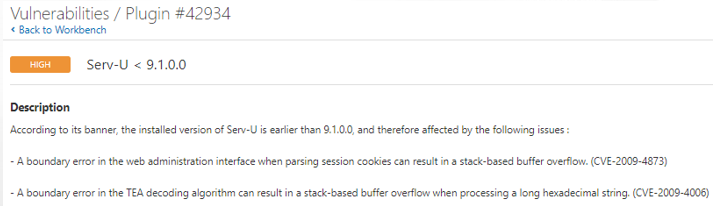 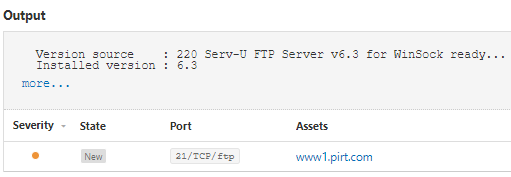 